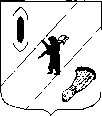 АДМИНИСТРАЦИЯ  ГАВРИЛОВ-ЯМСКОГОМУНИЦИПАЛЬНОГО РАЙОНАПОСТАНОВЛЕНИЕ           № О признании утратившим силу постановленияАдминистрации  Гаврилов-Ямского муниципального района от 29.04.2016 № 472Руководствуясь статьей 26 Устава Гаврилов-Ямского муниципального района Ярославской области, АДМИНИСТРАЦИЯ  МУНИЦИПАЛЬНОГО РАЙОНА ПОСТАНОВЛЯЕТ:1. Признать утратившим силу постановление Администрации Гаврилов – Ямского муниципального района от 29.04.2016 № 472 «Об утверждении порядка предоставления из бюджета муниципального района субсидии на компенсацию части затрат на подсев подпокровных и посев беспокровных многолетних трав».2. Контроль за исполнением постановления возложить на заместителя Главы Администрации муниципального района Романюка А. Ю.3. Постановление опубликовать в районной массовой газете «Гаврилов-Ямский вестник» и разместить на официальном сайте Администрации Гаврилов-Ямского муниципального района.4. Постановление вступает в силу с момента официального опубликования.Глава Гаврилов - Ямскогомуниципального района 				                                       А.Б. Сергеичев